Quantum Microwave Components   Phone 857-499-0071, Fax 888-893-7188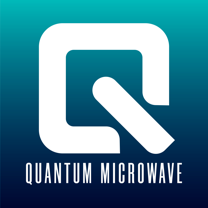 www.QuantumMicrowave.comwww.QuantumMicrowave.comP/N: QMC-CRYOTERM-DC40   DC-40 GHz Cryogenic TerminationP/N: QMC-CRYOTERM-DC40   DC-40 GHz Cryogenic TerminationFeaturesFrequency: DC to 40 GHz50 Ohm LoadExcellent RF MatchNon-superconducting NiCr on Crystalline QuartzSilver Epoxy bondedMachined OFHC block, gold plated2.92mm male connectorStackable mechanical designOperates in the mK Temperature Range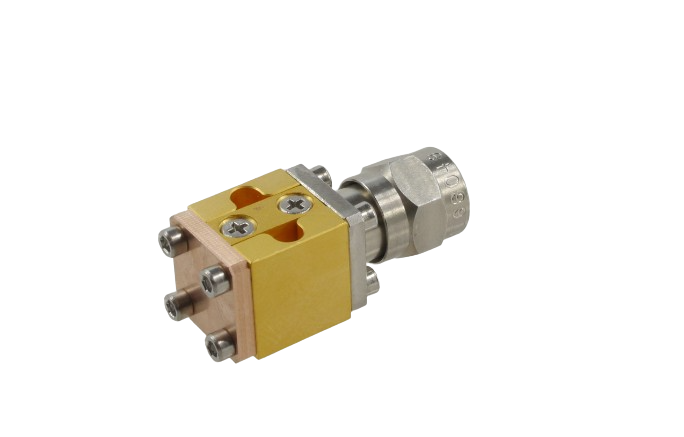 Measured Data, Typical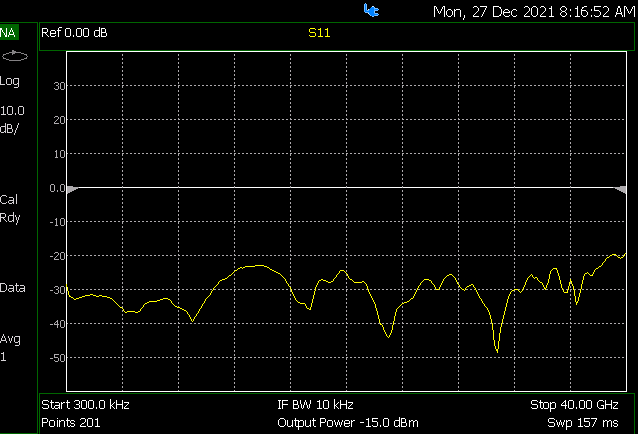 Measured Data, TypicalOutline Drawing [inches]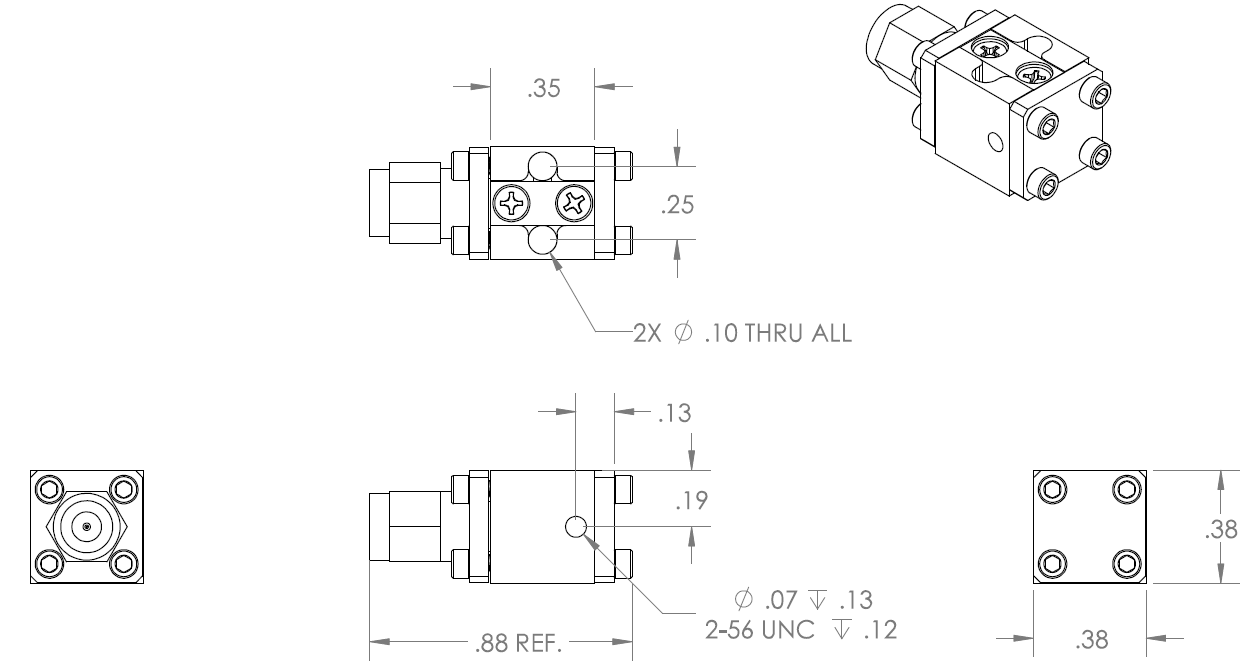 